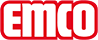 emco BauClean-off system PRESTIGEModelPRESTIGEFor laying indoorsConstructionTufting-Velours 1/8''Pile above substrate100% polyamide ECONYLSubstrate materialPolyester fleeceBacking materialHeavy coatingPile weight / fibre weight975 g/m²Total weight (g/m²)3560 g/m²Overall height (mm)8 mmCombustion/fire behaviourCfl-s1Slip resistanceDS (EN 13893)CertificatesCE conformity EN 14041 (rolls only)Colours61.01 anthracite61.02 grey61.03 brown61.05 blue61.06 beigeColour fastness to artificial light ISO 105-B02≥5Colour fastness to rubbing ISO 105 X12≥4Colour fastness to water ISO 105 E01≥4Supplied as rolls130 cm wide (incl. border)200 cm wide (incl. border)Product characteristicsSoiling and moisture absorptionBrandemcoDimensionsWidth:.........................mLength:.........................mContactemco Bautechnik GmbH · Breslauer Straße 34 - 38 · D-49808 Lingen (Ems) Germany · Phone: +49 (0) 591/9140-500 · Fax: +49 (0) 591/9140-852 Email: bau@emco.de · www.emco-bau.com